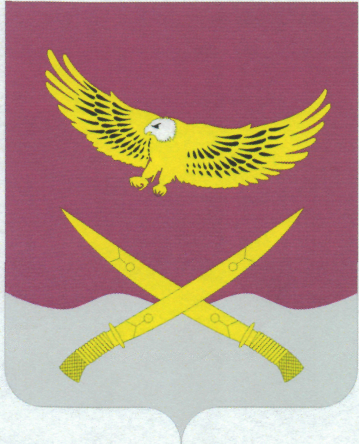 СОВЕТ депутатов Янгельского сельского поселенияАГАПОВСКОГО МУНИЦИПАЛЬНОГО РАЙОНАЧЕЛЯБИНСКОЙ ОБЛАСТИ  девятнадцатое ЗАСедание Совета депутатов шестого созываРЕШЕНИЕ п. Янгельскийот 21.07.2022 года                                                                                      № 62   О внесении изменений и дополнений в решение Совета депутатов Янгельскогосельского поселения от 23.12.2021 г. № 50                                                                                                     «О бюджете  Янгельского сельского поселения на 2022 год и на плановый период 2023 и 2024 годов»          В соответствии с  Бюджетным кодексом Российской Федерации, Федеральным законом «Об общих принципах организации местного самоуправления в Российской Федерации», Уставом Янгельского сельского поселения, Положением о бюджетном процессе в Янгельском сельском поселении, Совет депутатов Янгельского сельского поселения  РЕШАЕТ:        1. Решение Совета депутатов Янгельского сельского поселения от 23.12.2021 г. № 50 «О бюджете Янгельского сельского поселения на 2022 год и на плановый период 2023 и 2024 годов» изложить в новой редакции: Статья 1. Основные характеристики бюджета Янгельского сельского поселения на 2022 год и на плановый период 2023 и 2024 годов 1. Утвердить основные характеристики бюджета Янгельского сельского поселения на 2022 год:1) прогнозируемый общий объем доходов бюджета Янгельского сельского поселения в сумме 29 963,53 тыс. рублей, в том числе безвозмездные поступления от других бюджетов бюджетной системы Российской Федерации в сумме 28 544,80 тыс. рублей;2) общий объем расходов бюджета Янгельского сельского поселения в сумме              30 041,40 тыс. рублей.2. Утвердить основные характеристики бюджета Янгельского сельского поселения на плановый период 2023 и 2024 годов:1) прогнозируемый общий объем доходов бюджета Янгельского сельского поселения на 2023 год в сумме 3 794,30 тыс. рублей, в том числе безвозмездные поступления от других бюджетов бюджетной системы Российской Федерации в сумме 2 442,10 тыс. рублей и на 2024 год в сумме 3 873,52 тыс. рублей, в том числе безвозмездные поступления от других бюджетов бюджетной системы Российской Федерации в сумме 2 511,51 тыс. рублей.2) общий объем расходов бюджета Янгельского сельского поселения на 2023 год в сумме 3 794,30 тыс. рублей, в том числе условно утвержденные расходы в сумме 84,90 тыс. рублей и на 2024 год в сумме 3873,52 тыс. рублей, в том числе условно утвержденные расходы в сумме 173,05 тыс. рублей.Статья 2. Использование остатков средств бюджета Янгельского сельского поселения на 1 января 2022 годаУтвердить объем остатков средств бюджета Янгельского сельского поселения на 1 января 2022 года в сумме 458,81 тыс. рублей, направляемых на покрытие временных кассовых разрывов, возникающих в ходе исполнения бюджета Янгельского сельского поселения в 2021 году.Статья 3. Нормативы доходов бюджета Янгельского сельского поселения на 2022 год и на плановый период  2023 и 2024 годовУтвердить нормативы доходов бюджета Янгельского сельского поселения на 2022 год и на плановый период 2023 и 2024 годов согласно приложению 1. 	Статья 4. Бюджетные ассигнования на 2022 год и на плановый период 2023 и 2024 годов1. Утвердить общий объем бюджетных ассигнований на исполнение публичных нормативных обязательств бюджета Янгельского сельского поселения на 2022 год в сумме 75,50 тыс. рублей, на 2023 год в сумме 0,00 рублей, на 2024 год в сумме 0,00 рублей.2. Утвердить:1) распределение бюджетных ассигнований по разделам, подразделам, целевым статьям и группам  видов расходов классификации расходов бюджета Янгельского сельского поселения на 2022 год и на плановый период  2023 и 2024 годов согласно приложению 2.2) ведомственную структуру расходов бюджета Янгельского сельского поселения на 2022 год и на плановый период 2023 и 2024 годов согласно приложению 3.	Статья 5. Особенности исполнения бюджета Янгельского сельского поселения в 2022 году	1. Установить в соответствии с пунктом 3 статьи 34 решения Совета депутатов Янгельского сельского поселения «О бюджетном процессе в Янгельском сельском  поселении» следующие дополнительные основания для внесения в 2022 году изменения в показатели сводной бюджетной росписи бюджета Янгельского сельского поселения:1) изменение бюджетной классификации Российской Федерации, в том числе для отражения межбюджетных трансфертов;2) перераспределение администрацией Янгельского сельского поселения бюджетных ассигнований, предусмотренных в ведомственной структуре по соответствующим разделам по кодами классификации расходов бюджетов бюджетной системы Российской Федерации;3) принятие решений об утверждении муниципальных программ, о внесении изменений в муниципальные программы;4) поступление в доход бюджета Янгельского сельского поселения средств, полученных в адрес муниципальных казенных учреждений от добровольных пожертвований;5) поступление в доход бюджета Янгельского сельского поселения средств, полученных в адрес муниципальных казенных учреждений в возмещение ущерба при возникновении страховых случаев.2. Установить, что доведение лимитов бюджетных обязательств на 2022 год и финансирование в 2022 году (в том числе формирование заявок на оплату расходов) осуществляется с учетом следующей приоритетности расходов:1) оплата труда и начисления на оплату труда;2) оплата коммунальных услуг;3) исполнение публичных нормативных обязательств;4) ликвидация последствий чрезвычайных ситуаций;5) предоставление мер социальной поддержки отдельным категориям граждан;6) оплата коммунальных услуг и услуг связи, арендной платы за пользование помещениями, арендуемыми муниципальными казенными учреждениями;7) уплата муниципальными казенными учреждениями налогов и сборов;3. Доведение лимитов бюджетных обязательств на 2022 год по иным направлениям, не указанным в настоящей части, осуществляется в соответствии с распоряжениями Администрации Янгельского сельского поселения.4. Установить, что не использованные по состоянию на 1 января 2022 года межбюджетные трансферты, предоставленные из бюджета района бюджету Янгельского  сельского поселения в форме субвенций, субсидий и иных межбюджетных трансфертов, имеющих целевое назначение, подлежат возврату в бюджет района в течение первых пятнадцати рабочих дней 2022 года.Статья 6. Верхний предел муниципального внутреннего долга. Объем расходов на обслуживание муниципального долга. Установить верхний предел муниципального внутреннего долга:на 1 января 2023 года в сумме 66,95 тыс. рублей, в том числе верхний предел долга по муниципальным гарантиям в сумме 0,00 тыс. рублей.на 1 января 2024 года в сумме 67,60 тыс. рублей, в том числе верхний предел долга по муниципальным гарантиям в сумме 0,00 тыс. рублей.на 1 января 2025 года в сумме 68,00 тыс. рублей, в том числе верхний предел долга по муниципальным гарантиям в сумме 0,00 тыс. рублей.Установить объем расходов на обслуживание муниципального долга на 2022 год в сумме 0,00 тыс. рублей, на 2023 год в сумме 0,00 тыс. рублей и на 2024 год в сумме 0,00 тыс. рублей.Статья 7. Программа муниципальных внутренних и внешних заимствований, программа муниципальных гарантий     1. Утвердить программу муниципальных внутренних и внешних заимствований на 2022 год, программу муниципальных внутренних и внешних заимствований на плановый период 2023 и 2024 годов согласно приложению 4.      2. Утвердить программу муниципальных гарантий в валюте Российской Федерации на 2022 год, программу муниципальных гарантий в валюте Российской Федерации на плановый период 2023 и 2024 годов согласно приложению 5.  Статья 8. Источники внутреннего финансирования дефицита бюджета Янгельского сельского поселения Утвердить источники внутреннего финансирования дефицита бюджета  на 2022 год, источники внутреннего финансирования дефицита бюджета  на плановый период 2023 и 2024 годов согласно приложению 6.Статья 9. Межбюджетные трансферты бюджету Агаповского муниципального района из бюджета Янгельского сельского поселенияУтвердить общий объем межбюджетных трансфертов, предоставляемых бюджету Агаповского муниципального района из бюджета Янгельского сельского поселения в 2022 году в сумме 70,00 тыс. рублей, в 2023 году в сумме 0,00 тыс. рублей и в 2024 году в сумме 0,00 тыс. рублей.Глава   Янгельского сельского поселения                                                               О.Н.Чернова                       Председатель Совета депутатовЯнгельского сельского поселения	И.А. БородулинПриложение 1к Решению Совета депутатов Янгельского сельского поселения «О бюджете Янгельского сельского поселения на 2022 год и на плановый период 2023  и 2024 годов»от «23 » декабря 2021 года № 50 (в редакции решения от 21.07.2022 г № 62 )Нормативы доходов бюджета Янгельского сельского поселенияна 2022 год и на плановый период 2023 и 2024 годов(в процентах)Приложение 4к решению Совета депутатов Янгельского сельского  поселения «О  бюджете Янгельского сельского поселения на 2022 год и на плановый период 2023 и 2024 годов»  от «23» декабря 2021 года № 50  (в редакции Решения от 21.07. 2022 г № 62 )1.Программа Муниципальных внутренних и внешних  заимствований на 2022 годПредоставление внутренних и внешних заимствований  в 2022 году  не планируются.2.  Программа Муниципальных внутренних и внешних заимствований на плановый период 2023 и 2024 годовПредоставление внутренних и внешних заимствований  на плановый период 2023 и 2024 годов не планируются.Приложение 5к решению Совета депутатов Янгельского сельского  поселения «О  бюджете Янгельского сельского поселения на 2022 год и на плановый период 2023 и 2024 годов»  от «23» декабря 2021 года № 50(в редакции Решения от 21.07.2022 г № 62)1.Программамуниципальных гарантий  в валюте Российской Федерации на 2022 годМуниципальные гарантии в валюте Российской Федерации в 2022 году не планируются2.Программамуниципальных гарантий  в валюте Российской Федерации  на плановый период 2023 и 2024 годовМуниципальные гарантии в валюте Российской Федерации на плановый период 2023 и 2024 годов не планируютсяПриложение 6к Решению Совета депутатов Янгельского сельского поселения «О бюджете Янгельского сельского поселения на 2022 год и на плановый период 2023 и 2024 годов»от «23» декабря 2021 года № 50 (в редакции Решения от 21.07. 2022 г № 62 )1. Источникивнутреннего финансирования дефицитабюджета Янгельского сельского поселения на 2022 год                                                                                                                                       (тыс.руб)2.Источникивнутреннего финансирования дефицитабюджета Янгельского сельского поселения на плановый период 2023 и 2024 годов                                                                                                                                     (тыс.руб)Наименование доходаБюджет сельского поселенияДоходы от погашения задолженности и перерасчетов по отмененным налогам, сборам и иным обязательным платежамЗемельный налог (по обязательствам, возникшим до 1 января 2006 года), мобилизуемый на территориях сельских поселений100Доходы от использования имущества, находящегося в государственной и муниципальной собственностиДоходы от размещения временно свободных средств бюджетов сельских поселений100Плата, поступившая в рамках договора за предоставление права на размещение и эксплуатацию нестационарного торгового объекта, установку и эксплуатацию рекламных конструкций на землях или земельных участках, находящихся в собственности сельских поселений, и на землях или земельных участках, государственная собственность на которые не разграничена100Доходы от оказания платных услуг и компенсации затрат государстваДоходы от оказания информационных услуг органами местного самоуправления сельских поселений, казенными учреждениями сельских поселений100Плата за  оказание услуг по присоединению объектов дорожного сервиса к автомобильным дорогам общего пользования местного значения, зачисляемая в бюджеты сельских поселений100Прочие доходы от оказания платных услуг (работ) получателями средств бюджетов сельских поселений100Доходы, поступающие в порядке возмещения расходов, понесенных в связи с эксплуатацией  имущества сельских поселений100Прочие доходы от компенсации затрат  бюджетов сельских поселений100Доходы от административных платежей и сборовПлатежи, взимаемые органами местного самоуправления (организациями) сельских поселений за выполнение определенных функций100Доходы от штрафов, санкций, возмещения ущербаПлатежи в целях возмещения убытков, причиненных уклонением от заключения с муниципальным органом  сельского поселения (муниципальным казенным учреждением) муниципального контракта, а также иные денежные средства, подлежащие зачислению в бюджет  сельского поселения за нарушение законодательства Российской Федерации о контрактной системе в сфере закупок товаров, работ, услуг для обеспечения государственных и муниципальных нужд (за исключением муниципального контракта, финансируемого за счет средств муниципального дорожного фонда)100Платежи в целях возмещения убытков, причиненных уклонением от заключения с муниципальным органом  сельского поселения (муниципальным казенным учреждением) муниципального контракта, финансируемого за счет средств муниципального дорожного фонда, а также иные денежные средства, подлежащие зачислению в бюджет  сельского поселения за нарушение законодательства Российской Федерации о контрактной системе в сфере закупок товаров, работ, услуг для обеспечения государственных и муниципальных нужд100Денежные взыскания, налагаемые в возмещение ущерба, причиненного в результате незаконного или нецелевого использования бюджетных средств (в части бюджетов сельских поселений)100Доходы от прочих неналоговых доходовНевыясненные поступления, зачисляемые в бюджеты сельских поселений100Возмещение потерь сельскохозяйственного производства, связанных с изъятием сельскохозяйственных угодий, расположенных на территориях сельских поселений (по обязательствам, возникшим до 1 января 2008 года)100Прочие неналоговые доходы бюджетов сельских поселений100Прочие неналоговые доходы в части невыясненных поступлений, по которым не осуществлен возврат (уточнение) не позднее трех лет со дня их зачисления на единый счет бюджета сельского поселения100Средства самообложения граждан, зачисляемые в бюджеты сельских поселений100Инициативные платежи, зачисляемые в бюджеты сельских поселений100Доходы от безвозмездных поступлений от других бюджетов бюджетной системы Российской ФедерацииДотации бюджетам сельских поселений100Субсидии бюджетам сельских поселений100Субвенции бюджетам сельских поселений100Иные межбюджетные трансферты, передаваемые бюджетам сельских поселений100Прочие безвозмездные поступления в бюджеты сельских поселений100Доходы от безвозмездных поступлений от государственных (муниципальных) организацийБезвозмездные поступления от государственных (муниципальных) организаций в бюджеты сельских поселений100Доходы от безвозмездных поступлений от негосударственных организацийБезвозмездные поступления  от негосударственных организаций в бюджеты сельских поселений100Доходы от прочих безвозмездных поступленийПрочие безвозмездные поступления в бюджеты сельских поселений100Доходы от перечислений для осуществления возврата (зачета) излишне уплаченных или излишне взысканных сумм налогов, сборов и иных платежей, а также сумм процентов за несвоевременное осуществление такого возврата и процентов, начисленных на излишне взысканные суммыПеречисления из бюджетов сельских поселений (в бюджеты поселений) для осуществления возврата (зачета) излишне уплаченных или излишне взысканных сумм налогов, сборов и иных платежей, а также сумм процентов за несвоевременное осуществление такого возврата и процентов, начисленных на излишне взысканные суммы100Доходы бюджетов бюджетной системы Российской Федерации от возврата остатков субсидий, субвенций и иных межбюджетных трансфертов, имеющих целевое назначение, прошлых летДоходы бюджетов сельских поселений от возврата бюджетами бюджетной системы Российской Федерации остатков субсидий, субвенций и иных межбюджетных трансфертов, имеющих целевое назначение, прошлых лет, а также от возврата организациями остатков субсидий прошлых лет100Возврат остатков субсидий, субвенций и иных межбюджетных трансфертов, имеющих целевое назначение, прошлых летВозврат остатков субсидий, субвенций и иных межбюджетных трансфертов, имеющих целевое назначение, прошлых лет из бюджетов сельских поселений100Приложение 2Приложение 2       к Решению Совета депутатов Янгельского сельского  поселения       к Решению Совета депутатов Янгельского сельского  поселения       к Решению Совета депутатов Янгельского сельского  поселения       к Решению Совета депутатов Янгельского сельского  поселения       к Решению Совета депутатов Янгельского сельского  поселения       к Решению Совета депутатов Янгельского сельского  поселения       к Решению Совета депутатов Янгельского сельского  поселения «О  бюджете Янгельского сельского поселения на 2022 год «О  бюджете Янгельского сельского поселения на 2022 год «О  бюджете Янгельского сельского поселения на 2022 год «О  бюджете Янгельского сельского поселения на 2022 год «О  бюджете Янгельского сельского поселения на 2022 год «О  бюджете Янгельского сельского поселения на 2022 год и на плановый период 2023 и 2024 годов»  и на плановый период 2023 и 2024 годов»  и на плановый период 2023 и 2024 годов»  и на плановый период 2023 и 2024 годов»  и на плановый период 2023 и 2024 годов»  и на плановый период 2023 и 2024 годов» от "23" декабря 2021 года № 50(в редакции Решения от 21.07.2022 г. № 62)от "23" декабря 2021 года № 50(в редакции Решения от 21.07.2022 г. № 62)от "23" декабря 2021 года № 50(в редакции Решения от 21.07.2022 г. № 62)от "23" декабря 2021 года № 50(в редакции Решения от 21.07.2022 г. № 62)от "23" декабря 2021 года № 50(в редакции Решения от 21.07.2022 г. № 62)от "23" декабря 2021 года № 50(в редакции Решения от 21.07.2022 г. № 62)Распределение бюджетных ассигнований по разделам, подразделам, целевым статьям и группам видов расходов классификации расходов бюджета Янгельского сельского поселения на 2022 год и на плановый период 2023 и 2024 годовРаспределение бюджетных ассигнований по разделам, подразделам, целевым статьям и группам видов расходов классификации расходов бюджета Янгельского сельского поселения на 2022 год и на плановый период 2023 и 2024 годовРаспределение бюджетных ассигнований по разделам, подразделам, целевым статьям и группам видов расходов классификации расходов бюджета Янгельского сельского поселения на 2022 год и на плановый период 2023 и 2024 годовРаспределение бюджетных ассигнований по разделам, подразделам, целевым статьям и группам видов расходов классификации расходов бюджета Янгельского сельского поселения на 2022 год и на плановый период 2023 и 2024 годовРаспределение бюджетных ассигнований по разделам, подразделам, целевым статьям и группам видов расходов классификации расходов бюджета Янгельского сельского поселения на 2022 год и на плановый период 2023 и 2024 годовРаспределение бюджетных ассигнований по разделам, подразделам, целевым статьям и группам видов расходов классификации расходов бюджета Янгельского сельского поселения на 2022 год и на плановый период 2023 и 2024 годовРаспределение бюджетных ассигнований по разделам, подразделам, целевым статьям и группам видов расходов классификации расходов бюджета Янгельского сельского поселения на 2022 год и на плановый период 2023 и 2024 годовРаспределение бюджетных ассигнований по разделам, подразделам, целевым статьям и группам видов расходов классификации расходов бюджета Янгельского сельского поселения на 2022 год и на плановый период 2023 и 2024 годов(тыс.руб.)НаименованиеКод функциональной классификацииКод функциональной классификацииКод функциональной классификацииКод функциональной классификацииСумма  на 2022Сумма  на 2023Сумма  на 2024НаименованиеРазделПодразделЦелевая статьяВид расходаСумма  на 2022Сумма  на 2023Сумма  на 2024Общегосударственные вопросы01003878,262786,502786,50Функционирование высшего должностного лица субъекта Российской Федерации и муниципального образования0102572,10572,10572,10Развитие местного самоуправления и решение вопросов местного значения в Янгельском сельском поселение Агаповского муниципального района 01025500000000572,10572,10572,10Муниципальное управление в Янгельском сельском поселении 01025510000000572,10572,10572,10Расходы общегосударственного характера01025510400000572,10572,10572,10Глава сельского поселения01025510420300572,10572,10572,10Расходы на выплаты персоналу в целях обеспечения выполнения функций государственными (муниципальными) органами, казенными учреждениями, органами управления государственными внебюджетными фондами01025510420300100572,10572,10572,10Функционирование Правительства Российской Федерации, высших исполнительных органов государственной власти субъектов Российской Федерации, местных администраций01043213,932214,402214,40Развитие местного самоуправления и решение вопросов местного значения в Янгельском сельском поселение Агаповского муниципального района010455000000003213,932214,402214,40Муниципальное управление в Янгельском сельском поселении 010455100000003213,932214,402214,40Расходы общегосударственного характера010455104000003117,932214,402214,40Финансовое обеспечение выполнения функций муниципальными органами010455104204013117,932214,402214,40Расходы на выплаты персоналу в целях обеспечения выполнения функций государственными (муниципальными) органами, казенными учреждениями, органами управления государственными внебюджетными фондами010455104204011002214,402214,402214,40Закупка товаров, работ и услуг для обеспечения государственных (муниципальных) нужд01045510420401200903,530,000,00Финансовое обеспечение выполнения функций муниципального органами (уплата налогов и иных платежей)0104551002040196,000,000,00Иные бюджетные ассигнования0104551002040180096,000,000,00Другие общегосударственные вопросы011392,230,000,00Развитие местного самоуправления и решение вопросов местного значения в Янгельском сельском поселение Агаповского муниципального района0113550000000092,230,000,00Муниципальное управление в Янгельском сельском поселении 0113551000000092,230,000,00Обеспечение иных общегосударственных вопросов на территории сельских поселения0113551000920392,230,000,00Закупка товаров, работ и услуг для обеспечения государственных (муниципальных) нужд0113551000920320092,230,000,00Национальная оборона0200272,18281,05290,64Мобилизационная  и вневойсковая подготовка0203272,18281,05290,64Развитие местного самоуправления и решение вопросов местного значения в Янгельском сельском поселение Агаповского муниципального района02035500000000272,18281,05290,64Муниципальное управление в Янгельском сельском поселении 02035510000000272,18281,05290,64Осуществление первичного воинского учета органами местного самоуправления поселений, муниципальных и городских округов02035510051180272,18281,05290,64Расходы на выплаты персоналу в целях обеспечения выполнения функций государственными (муниципальными) органами, казенными учреждениями, органами управления государственными внебюджетными фондами02035510051180100265,44244,35244,35Закупка товаров, работ и услуг для обеспечения государственных (муниципальных) нужд020355100511802006,7436,7046,29Национальная безопасность и правоохранительная деятельность03006,600,000,00Обеспечение пожарной безопасности03106,000,000,00Развитие местного самоуправления и решение вопросов местного значения в Янгельском сельском поселение Агаповского муниципального района031055000000006,000,000,00Бытовое обслуживание населения, содержание и безопасность территории Янгельского сельского поселения031055200000006,000,000,00Обеспечение безопасности и жизнедеятельности населения Агаповского муниципального района на 2021-2023 года031055200001756,000,000,00Закупка товаров, работ и услуг для обеспечения государственных (муниципальных) нужд031055200001752006,000,000,00Другие вопросы в области национальной безопасности и правоохранительной деятельности03140,600,000,00Развитие местного самоуправления и решение вопросов местного значения в Янгельском сельском поселение Агаповского муниципального района031455000000000,600,000,00Бытовое обслуживание населения, содержание и безопасность территории Янгельского сельского поселения031455200000000,600,000,00Профилактика преступлений и правонарушений в сельском поселении Агаповского муниципального района031455200001040,600,000,00Закупка товаров, работ и услуг для обеспечения государственных (муниципальных) нужд031455200001042000,600,000,00Национальная экономика040014373,440,000,00Дорожное хозяйство (дорожные фонды)040914373,440,000,00Комплексное развитие  транспортной инфраструктуры Янгельского сельского поселения Агаповского района Челябинской области на  2017-2027 гг0409570000000013583,370,000,00Содержание автомобильных дорог общего пользования местного значения04095700000133987,510,000,00Закупка товаров, работ и услуг для обеспечения государственных (муниципальных) нужд04095700000133200987,510,000,00Капитальный ремонт, ремонт и содержание автомобильных дорог общего пользования местного значения за счет областных средств0409570000605011663,820,000,00Закупка товаров, работ и услуг для обеспечения государственных (муниципальных) нужд0409570000605020011663,820,000,00Капитальный ремонт, ремонт и содержание автомобильных дорог общего пользования местного значения за счет средств района (софинансирование к областным)040957000S6050932,040,000,00Закупка товаров, работ и услуг для обеспечения государственных (муниципальных) нужд040957000S6050200932,040,000,00Непрограммные направления деятельности04099900000000790,070,000,00Реализация инициативных проектов04099900099600741,360,000,00Закупка товаров, работ и услуг для обеспечения государственных (муниципальных) нужд04099900099600200741,360,000,00Финансовое участие по инициативному проекту Проведение ремонта дорожного покрытия ул. Советская п. Янгельский0409990009960147,970,000,00Закупка товаров, работ и услуг для обеспечения государственных (муниципальных) нужд0409990009960120047,970,000,00Реализация инициативных проектов (мест)040999000S96000,740,000,00Закупка товаров, работ и услуг для обеспечения государственных (муниципальных) нужд040999000S96002000,740,000,00Жилищно-коммунальное хозяйство05005578,930,000,00Жилищное хозяйство050166,830,000,00Непрограммные направления деятельности0501990000000066,830,000,00Оплата СНОФ "Регионального оператора капитального ремонта общего имущества в многоквартирных домах"0501990000017066,830,000,00Закупка товаров, работ и услуг для обеспечения государственных (муниципальных) нужд0501990000017020066,830,000,00Коммунальное хозяйство05022158,970,000,00Комплексное развитие систем коммунальной инфраструктуры Янгельского сельского поселения на период 2017-2027 годов050256000000001420,870,000,00Комплексное развитие систем коммунальной инфраструктуры05025600000130965,120,000,00Закупка товаров, работ и услуг для обеспечения государственных (муниципальных) нужд05025600000130200965,120,000,00Иные мероприятия в области коммунального хозяйства05025600010500455,750,000,00Закупка товаров, работ и услуг для обеспечения государственных (муниципальных) нужд05025600010500200455,750,000,00Непрограммные направления деятельности05029900000000738,100,000,00Реализация инициативных проектов05029900099600737,360,000,00Закупка товаров, работ и услуг для обеспечения государственных (муниципальных) нужд05029900099600200737,360,000,00Реализация инициативных проектов (мест)050299000S96000,740,000,00Закупка товаров, работ и услуг для обеспечения государственных (муниципальных) нужд050299000S96002000,740,000,00Благоустройство05031325,590,000,00Развитие местного самоуправления и решение вопросов местного значения в Янгельском сельском поселение Агаповского муниципального района050355000000001260,610,000,00Бытовое обслуживание населения, содержание и безопасность территории Янгельского сельского поселения 050355200000001260,610,000,00Организация и содержание уличного освещения населенных пунктов сельских поселений Агаповского муниципального района050355200600011095,610,000,00Закупка товаров, работ и услуг для обеспечения государственных (муниципальных) нужд050355200600012001095,610,000,00Организация благоустройства на территории сельских поселений0503552006000595,000,000,00Закупка товаров, работ и услуг для обеспечения государственных (муниципальных) нужд0503552006000520095,000,000,00Межбюджетные трансферты из бюджетов поселений бюджету муниципального района на осуществление части полномочий по решению вопросов местного значения в соответствии с заключенными соглашениями0503552170000070,000,000,00Реализация приоритетного проекта "Формирование современной городской среды"0503552175555070,000,000,00Межбюджетные трансферты0503552175555050070,000,000,00Комплексное развитие систем коммунальной инфраструктуры Янгельского сельского поселения на период 2017-2027 годов0503560000000064,980,000,00Ликвидация несанкционированных свалок и вывоз мусора0503560000013164,980,000,00Закупка товаров, работ и услуг для обеспечения государственных (муниципальных) нужд0503560000013120064,980,000,00Другие вопросы в области жилищно-коммунального хозяйства05052027,540,000,00Комплексное развитие систем коммунальной инфраструктуры Янгельского сельского поселения на период 2017-2027 годов050556000000002027,540,000,00Комплексное развитие систем коммунальной инфраструктуры050556000001302027,540,000,00Закупка товаров, работ и услуг для обеспечения государственных (муниципальных) нужд050556000001302002027,540,000,00Охрана окружающей среды0600229,470,000,00Другие вопросы в области охраны окружающей среды0605229,470,000,00Развитие местного самоуправления и решение вопросов местного значения в Янгельском сельском поселение Агаповского муниципального района06055500000000229,470,000,00Бытовое обслуживание населения, содержание и безопасность территории Янгельского сельского поселения06055520000000229,470,000,00Ликвидация несанкционированных свалок отходов0605552G243200229,470,000,00Закупка товаров, работ и услуг для обеспечения государственных (муниципальных) нужд0605552G243200200229,470,000,00Культура и кинематография08005513,69524,20501,36Культура08015513,69524,20501,36Развитие местного самоуправления и решение вопросов местного значения в Янгельском сельском поселение Агаповского муниципального района080155000000005513,69524,20501,36Развитие культуры и массового спорта в Янгельском сельском поселении 080155300000005513,69524,20501,36Учреждения культуры080155300440005513,69524,20501,36Расходы на выплаты персоналу в целях обеспечения выполнения функций государственными (муниципальными) органами, казенными учреждениями, органами управления государственными внебюджетными фондами080155300440001004869,13524,20501,36Закупка товаров, работ и услуг для обеспечения государственных (муниципальных) нужд08015530044000200624,560,000,00Иные бюджетные ассигнования0801553004400080020,000,000,00Социальная политика1000188,83117,65121,97Социальное обеспечение населения1003188,83117,65121,97Развитие местного самоуправления и решение вопросов местного значения в Янгельском сельском поселение Агаповского муниципального района10035500000000113,33117,65121,97Развитие культуры и массового спорта в Янгельском сельском поселении 10035530000000113,33117,65121,97Субвенции местным бюджетам для финансового обеспечения расходных обязательств муниципальных образований, возникающих при выполнении государственных полномочий Российской Федерации, переданных для осуществления органам местного самоуправления в установленном порядке10035530020000113,33117,65121,97Осуществление мер социальной поддержки граждан, работающих и проживающих в сельских населенных пунктах и рабочих поселках Челябинской области10035530028380113,33117,65121,97Социальное обеспечение и иные выплаты населению10035530028380300113,33117,65121,97Непрограммные направления деятельности1003990000000075,500,000,00Доплаты к пенсиям государственных служащих субъектов Российской Федерации и муниципальных служащих1003990004910175,500,000,00Социальное обеспечение и иные выплаты населению1003990004910130075,500,000,00Всего расходов30041,403709,403700,47Приложение 3Приложение 3                     к Решению Совета депутатов Янгельского сельского  поселения                     к Решению Совета депутатов Янгельского сельского  поселения                     к Решению Совета депутатов Янгельского сельского  поселения                     к Решению Совета депутатов Янгельского сельского  поселения                     к Решению Совета депутатов Янгельского сельского  поселения                     к Решению Совета депутатов Янгельского сельского  поселения                     к Решению Совета депутатов Янгельского сельского  поселения                     к Решению Совета депутатов Янгельского сельского  поселения «О  бюджете Янгельского сельского поселения на 2022 год «О  бюджете Янгельского сельского поселения на 2022 год «О  бюджете Янгельского сельского поселения на 2022 год «О  бюджете Янгельского сельского поселения на 2022 год «О  бюджете Янгельского сельского поселения на 2022 год «О  бюджете Янгельского сельского поселения на 2022 год и на плановый период 2023 и 2024 годов»  и на плановый период 2023 и 2024 годов»  и на плановый период 2023 и 2024 годов»  и на плановый период 2023 и 2024 годов»  и на плановый период 2023 и 2024 годов»  и на плановый период 2023 и 2024 годов» от "23" декабря 2021 года № 50от "23" декабря 2021 года № 50от "23" декабря 2021 года № 50от "23" декабря 2021 года № 50от "23" декабря 2021 года № 50от "23" декабря 2021 года № 50(в редакции Решения от 21.07.2022 г. № 62)Ведомственная структура расходов бюджета Янгельского сельского поселения на 2022 год и на плановый период 2023 и 2024 годов(в редакции Решения от 21.07.2022 г. № 62)Ведомственная структура расходов бюджета Янгельского сельского поселения на 2022 год и на плановый период 2023 и 2024 годов(в редакции Решения от 21.07.2022 г. № 62)Ведомственная структура расходов бюджета Янгельского сельского поселения на 2022 год и на плановый период 2023 и 2024 годов(в редакции Решения от 21.07.2022 г. № 62)Ведомственная структура расходов бюджета Янгельского сельского поселения на 2022 год и на плановый период 2023 и 2024 годов(в редакции Решения от 21.07.2022 г. № 62)Ведомственная структура расходов бюджета Янгельского сельского поселения на 2022 год и на плановый период 2023 и 2024 годов(в редакции Решения от 21.07.2022 г. № 62)Ведомственная структура расходов бюджета Янгельского сельского поселения на 2022 год и на плановый период 2023 и 2024 годов(в редакции Решения от 21.07.2022 г. № 62)Ведомственная структура расходов бюджета Янгельского сельского поселения на 2022 год и на плановый период 2023 и 2024 годов(в редакции Решения от 21.07.2022 г. № 62)Ведомственная структура расходов бюджета Янгельского сельского поселения на 2022 год и на плановый период 2023 и 2024 годов(в редакции Решения от 21.07.2022 г. № 62)Ведомственная структура расходов бюджета Янгельского сельского поселения на 2022 год и на плановый период 2023 и 2024 годов(тыс.руб.)НаименованиеВедомствоКод функциональной классификацииКод функциональной классификацииКод функциональной классификацииКод функциональной классификацииСумма  на 2022Сумма  на 2023Сумма  на 2024НаименованиеВедомствоРазделПодразделЦелевая статьяВид расходаСумма  на 2022Сумма  на 2023Сумма  на 2024Администрация Янгельского сельского поселения53330041,403709,403700,47Общегосударственные вопросы53301003878,262786,502786,50Функционирование высшего должностного лица субъекта Российской Федерации и муниципального образования5330102572,10572,10572,10Развитие местного самоуправления и решение вопросов местного значения в Янгельском сельском поселение Агаповского муниципального района 53301025500000000572,10572,10572,10Муниципальное управление в Янгельском сельском поселении 53301025510000000572,10572,10572,10Расходы общегосударственного характера53301025510400000572,10572,10572,10Глава сельского поселения53301025510420300572,10572,10572,10Расходы на выплаты персоналу в целях обеспечения выполнения функций государственными (муниципальными) органами, казенными учреждениями, органами управления государственными внебюджетными фондами53301025510420300100572,10572,10572,10Функционирование Правительства Российской Федерации, высших исполнительных органов государственной власти субъектов Российской Федерации, местных администраций53301043213,932214,402214,40Развитие местного самоуправления и решение вопросов местного значения в Янгельском сельском поселение Агаповского муниципального района533010455000000003213,932214,402214,40Муниципальное управление в Янгельском сельском поселении 533010455100000003213,932214,402214,40Расходы общегосударственного характера533010455104000003117,932214,402214,40Финансовое обеспечение выполнения функций муниципальными органами533010455104204013117,932214,402214,40Расходы на выплаты персоналу в целях обеспечения выполнения функций государственными (муниципальными) органами, казенными учреждениями, органами управления государственными внебюджетными фондами533010455104204011002214,402214,402214,40Закупка товаров, работ и услуг для обеспечения государственных (муниципальных) нужд53301045510420401200903,530,000,00Финансовое обеспечение выполнения функций муниципального органами (уплата налогов и иных платежей)5330104551002040196,000,000,00Иные бюджетные ассигнования5330104551002040180096,000,000,00Другие общегосударственные вопросы533011392,230,000,00Развитие местного самоуправления и решение вопросов местного значения в Янгельском сельском поселение Агаповского муниципального района5330113550000000092,230,000,00Муниципальное управление в Янгельском сельском поселении 5330113551000000092,230,000,00Обеспечение иных общегосударственных вопросов на территории сельских поселения5330113551000920392,230,000,00Закупка товаров, работ и услуг для обеспечения государственных (муниципальных) нужд5330113551000920320092,230,000,00Национальная оборона5330200272,18281,05290,64Мобилизационная  и вневойсковая подготовка5330203272,18281,05290,64Развитие местного самоуправления и решение вопросов местного значения в Янгельском сельском поселение Агаповского муниципального района53302035500000000272,18281,05290,64Муниципальное управление в Янгельском сельском поселении 53302035510000000272,18281,05290,64Осуществление первичного воинского учета органами местного самоуправления поселений, муниципальных и городских округов53302035510051180272,18281,05290,64Расходы на выплаты персоналу в целях обеспечения выполнения функций государственными (муниципальными) органами, казенными учреждениями, органами управления государственными внебюджетными фондами53302035510051180100265,44244,35244,35Закупка товаров, работ и услуг для обеспечения государственных (муниципальных) нужд533020355100511802006,7536,7046,29Национальная безопасность и правоохранительная деятельность53303006,600,000,00Обеспечение пожарной безопасности53303106,000,000,00Развитие местного самоуправления и решение вопросов местного значения в Янгельском сельском поселение Агаповского муниципального района533031055000000006,000,000,00Бытовое обслуживание населения, содержание и безопасность территории Янгельского сельского поселения533031055200000006,000,000,00Обеспечение безопасности и жизнедеятельности населения Агаповского муниципального района на 2021-2023 года533031055200001756,000,000,00Закупка товаров, работ и услуг для обеспечения государственных (муниципальных) нужд533031055200001752006,000,000,00Другие вопросы в области национальной безопасности и правоохранительной деятельности53303140,600,000,00Развитие местного самоуправления и решение вопросов местного значения в Янгельском сельском поселение Агаповского муниципального района533031455000000000,600,000,00Бытовое обслуживание населения, содержание и безопасность территории Янгельского сельского поселения533031455200000000,600,000,00Профилактика преступлений и правонарушений в сельском поселении Агаповского муниципального района533031455200001040,600,000,00Закупка товаров, работ и услуг для обеспечения государственных (муниципальных) нужд533031455200001042000,600,000,00Национальная экономика533040014373,440,000,00Дорожное хозяйство (дорожные фонды)533040914373,440,000,00Комплексное развитие транспортной инфраструктуры Янгельского сельского поселения Агаповского района Челябинской области на 2017-2027 гг.5330409570000000013583,370,000,00Содержание автомобильных дорог общего пользования местного значения53304095700000133987,510,000,00Закупка товаров, работ и услуг для обеспечения государственных (муниципальных) нужд53304095700000133200987,510,000,00Капитальный ремонт, ремонт и содержание автомобильных дорог общего пользования местного значения за счет областных средств5330409570000605011663,820,000,00Закупка товаров, работ и услуг для обеспечения государственных (муниципальных) нужд5330409570000605020011663,820,000,00Капитальный ремонт, ремонт и содержание автомобильных дорог общего пользования местного значения за счет средств района (софинансирование к областным)533040957000S6050932,040,000,00Закупка товаров, работ и услуг для обеспечения государственных (муниципальных) нужд533040957000S6050200932,040,000,00Непрограммные направления деятельности53304099900000000790,070,000,00Реализация инициативных проектов53304099900099600741,360,000,00Закупка товаров, работ и услуг для обеспечения государственных (муниципальных) нужд53304099900099600200741,360,000,00Финансовое участие по инициативному проекту Проведение ремонта дорожного покрытия ул. Советская п. Янгельский5330409990009960147,970,000,00Закупка товаров, работ и услуг для обеспечения государственных (муниципальных) нужд5330409990009960120047,970,000,00Реализация инициативных проектов (мест)533040999000S96000,740,000,00Закупка товаров, работ и услуг для обеспечения государственных (муниципальных) нужд533040999000S96002000,740,000,00Жилищно-коммунальное хозяйство53305005578,930,000,00Жилищное хозяйство533050166,830,000,00Непрограммные направления деятельности5330501990000000066,830,000,00Оплата СНОФ "Регионального оператора капитального ремонта общего имущества в многоквартирных домах"5330501990000017066,830,000,00Закупка товаров, работ и услуг для обеспечения государственных (муниципальных) нужд5330501990000017020066,830,000,00Коммунальное хозяйство53305022158,970,000,00Комплексное развитие систем коммунальной инфраструктуры Янгельского сельского поселения на период 2017-2027 годов533050256000000001420,870,000,00Комплексное развитие систем коммунальной инфраструктуры53305025600000130965,120,000,00Закупка товаров, работ и услуг для обеспечения государственных (муниципальных) нужд53305025600000130200965,120,000,00Иные мероприятия в области коммунального хозяйства53305025600010500455,750,000,00Закупка товаров, работ и услуг для обеспечения государственных (муниципальных) нужд53305025600010500200455,750,000,00Иные мероприятия в области коммунального хозяйства533Закупка товаров, работ и услуг для обеспечения государственных (муниципальных) нужд53305025600010500455,750,000,00Непрограммные направления деятельности53305025600010500200455,750,000,00Реализация инициативных проектов53305029900000000738,100,000,00Закупка товаров, работ и услуг для обеспечения государственных (муниципальных) нужд53305029900099600737,360,000,00Реализация инициативных проектов (мест)53305029900099600200737,360,000,00Закупка товаров, работ и услуг для обеспечения государственных (муниципальных) нужд533050299000S96000,740,000,00Благоустройство53305031325,590,000,00Развитие местного самоуправления и решение вопросов местного значения в Янгельском сельском поселение Агаповского муниципального района533050355000000001260,610,000,00Бытовое обслуживание населения, содержание и безопасность территории Янгельского сельского поселения 533050355200000001260,610,000,00Организация и содержание уличного освещения населенных пунктов сельских поселений Агаповского муниципального района533050355200600011095,610,000,00Закупка товаров, работ и услуг для обеспечения государственных (муниципальных) нужд533050355200600012001095,610,000,00Организация благоустройства на территории сельских поселений5330503552006000595,000,000,00Закупка товаров, работ и услуг для обеспечения государственных (муниципальных) нужд5330503552006000520095,000,000,00Межбюджетные трансферты из бюджетов поселений бюджету муниципального района на осуществление части полномочий по решению вопросов местного значения в соответствии с заключенными соглашениями5330503552170000070,000,000,00Реализация приоритетного проекта "Формирование современной городской среды"5330503552175555070,000,000,00Межбюджетные трансферты533050355175555050070,000,000,00Комплексное развитие систем коммунальной инфраструктуры Янгельского сельского поселения на период 2017-2027 годов5330503560000000064,980,000,00Ликвидация несанкционированных свалок и вывоз мусора5330503560000013164,980,000,00Закупка товаров, работ и услуг для обеспечения государственных (муниципальных) нужд5330503560000013120064,980,000,00Другие вопросы в области жилищно-коммунального хозяйства53305052027,540,000,00Комплексное развитие систем коммунальной инфраструктуры Янгельского сельского поселения на период 2017-2027 годов533050556000000002027,540,000,00Комплексное развитие систем коммунальной инфраструктуры533050556000001302027,540,000,00Закупка товаров, работ и услуг для обеспечения государственных (муниципальных) нужд533050556000001302002027,540,000,00Охрана окружающей среды5330600229,470,000,00Другие вопросы в области охраны окружающей среды5330605229,470,000,00Развитие местного самоуправления и решение вопросов местного значения в Янгельском сельском поселение Агаповского муниципального района53306055500000000229,470,000,00Бытовое обслуживание населения, содержание и безопасность территории Янгельского сельского поселения53306055520000000229,470,000,00Ликвидация несанкционированных свалок отходов5330605552G243200229,470,000,00Закупка товаров, работ и услуг для обеспечения государственных (муниципальных) нужд5330605552G243200200229,470,000,00Культура и кинематография53308005513,69524,20501,36Культура53308015513,69524,20501,36Развитие местного самоуправления и решение вопросов местного значения в Янгельском сельском поселение Агаповского муниципального района533080155000000005513,69524,20501,36Развитие культуры и массового спорта в Янгельском сельском поселении 533080155300000005513,69524,20501,36Учреждения культуры533080155300440005513,69524,20501,36Расходы на выплаты персоналу в целях обеспечения выполнения функций государственными (муниципальными) органами, казенными учреждениями, органами управления государственными внебюджетными фондами533080155300440001004869,13524,20501,36Закупка товаров, работ и услуг для обеспечения государственных (муниципальных) нужд53308015530044000200624,560,000,00Иные бюджетные ассигнования5330801553004400080020,000,000,00Социальная политика5331000188,83117,65121,97Социальное обеспечение населения5331003188,83117,65121,97Развитие местного самоуправления и решение вопросов местного значения в Янгельском сельском поселение Агаповского муниципального района53310035500000000113,33117,65121,97Развитие культуры и массового спорта в Янгельском сельском поселении 53310035530000000113,33117,65121,97Осуществление мер социальной поддержки граждан, работающих и проживающих в сельских населенных пунктах и рабочих поселках Челябинской области53310035530028380113,33117,65121,97Социальное обеспечение и иные выплаты населению53310035530028380300113,33117,65121,97Непрограммные направления деятельности5331003990000000075,500,000,00Доплаты к пенсиям государственных служащих субъектов Российской Федерации и муниципальных служащих5331003990004910175,500,000,00Социальное обеспечение и иные выплаты населению5331003990004910130075,500,000,00Всего расходов30041,403709,403700,47Код бюджетной классификации Российской ФедерацииНаименование источника средствСумма2022г.01 00 00 00 00 0000 000Источники внутреннего финансирования дефицитов бюджетов001 05 00 00 00 0000 000Изменение остатков средств на счетах по учету средств бюджета0Код бюджетной классификации Российской ФедерацииНаименование источника средствСумма2023г.Сумма2024г.01 00 00 00 00 0000 000Источники внутреннего финансирования дефицитов бюджетов0001 05 00 00 00 0000 000Изменение остатков средств на счетах по учету средств бюджета00